Regione autonoma Friuli-Venezia GiuliaDirezione centrale patrimonio, demanio, servizi generali e sistemi informativiServizio sistemi informativi, digitalizzazione ed e-governmentPEC: sistemiinformativi@certregione.fvg.itLegge regionale 18 dicembre 2023, n. 16 (Legge di stabilità 2024), articolo 11, commi 25, 26, 27, 28, 29. Finanziamenti ai Comuni con meno di 15.000 abitanti e alle Comunità che hanno sottoscritto con la Regione un accordo ex art. 15 della legge 7 agosto 1990, n. 241 per la realizzazione della Misura 1.7.2 “Rete dei servizi di facilitazione digitale” per più di un Ambito territoriale.DOMANDA DI CONTRIBUTOin qualità di legale rappresentante del Comune/Comunità:CHIEDEla concessione di un contributo pari a euro __________________________ (comprensivi di oneri previdenziali e IVA, ove dovuti) a fronte di una spesa prevista di euro___________________________ (comprensivi di oneri previdenziali e IVA, ove dovuti) a sostegno delle spese previste dall’art. 11, comma 25 della L.R. 16/2023 ovvero per la copertura degli oneri derivanti all’assunzione di personale a tempo determinato con qualifica non dirigenziale e in possesso di specifiche professionalità.PRENDE ATTO CHE:ai sensi dell’articolo 11, comma 26, della L.R. 16/2023, il contributo è concesso per la durata massima di tre anni e nella misura massima di 10.000,00 euro all’anno per ciascun ambito.DICHIARA CHE:l’Ente richiedente ha stipulato con la Regione autonoma Friuli Venezia Giulia l’ “Accordo ex art. 15 legge 7 agosto 1990, n. 241 per la realizzazione della Misura 1.7.2 “Rete dei servizi di facilitazione digitale” prot. n. _______________ dd. __________ CUP ______________________________;l’Ente è Soggetto sub-attuatore della Misura 1.7.2 del PNRR, al fine di svolgere in maniera congiunta le attività legate al presente contributo, per i seguenti Ambiti territoriali: 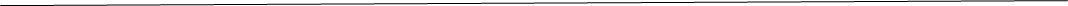 l’iniziativa per la quale si richiede il contributo: (selezionare una delle due opzioni)	sarà attivata nel corso del _______________semestre dell’anno ______________	è già stata attivata nell’anno __________________ e dovrebbe concludersi nell’anno ______________Il legale rappresentante__________________________________(sottoscritto digitalmente ai sensi del D.Lgs. n. 82/2005 e ss.mm.ii.)Il sottoscrittoCognomeNome Il sottoscrittoLuogo di nascita Data di nascitaDenominazione:Denominazione:Indirizzo, n. civico e CAP:Codice fiscale: e-mail:Pec:Partita IVA:Descrizione dell’attività [art. 4, comma 5, lett. d) dell’Allegato 1 al Decreto di attuazione della L.R. 16/2023, n. 18]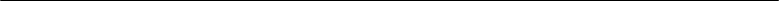 Preventivo di spesa-quadro economico per l’assunzione del personale a tempo determinato [art. 4, comma 5, lett. e) dell’Allegato 1 al Decreto di attuazione della L.R. 16/2023, n. 18] con l’indicazione del:costo annuale;profilo professionale del dipendente;numero di ore giornaliere/giornate settimanali previste dal contratto;mansioni attribuite.referente per la pratica(soggetto interno all’ente)cognome e nomereferente per la pratica(soggetto interno all’ente)settore/area di riferimentoreferente per la pratica(soggetto interno all’ente)telefonoreferente per la pratica(soggetto interno all’ente)e-mail 